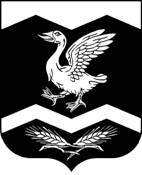 КУРГАНСКАЯ ОБЛАСТЬШАДРИНСКИЙ РАЙОНКРАСНОМЫЛЬСКАЯ СЕЛЬСКАЯ ДУМАРЕШЕНИЕот «22» июля  2019 года    	                                                                                          № 152с. КрасномыльскоеО присвоении названия вновь образованному переулкув деревне Тюрикова            В соответствии со ст. 14 Федерального закона от 06.10.2003 г. № 131-ФЗ «Об общих принципах организации местного самоуправления в Российской Федерации», ст. 23 Устава Красномыльского сельсовета Шадринского района Курганской области, Красномыльская сельская Дума, РЕШИЛА:             1. Вновь образованному переулку в деревне Тюрикова, расположенному на юго-западе населенного пункта, перпендикулярно улице «Набережной» между домами № 30 и № 32 присвоить название «Солнечный».            2. Настоящее решение обнародовать на доске информации в здании администрации Красномыльского сельсовета.           3. Контроль за выполнением настоящего решения возложить на Главу Красномыльского сельсовета.   Глава Красномыльского    сельсовета                                                                                    Г. А. Стародумова